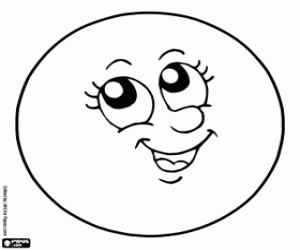 ДуматьРассуждатьНаблюдатьСлушатьДоказать